Embassy of IndiaDushanbe……On 10 January 2019, Embassy of India in Dushanbe celebrated the ‘Vishwa Hindi Diwas’ at Swami Vivekananda Cultural Centre, Dushanbe. On the occasion, Shri Somnath Ghosh, Ambassador of India to Tajikistan delivered opening remarks and read out Prime Minister’s message on Vishwa Hindi Diwas.  Ambassador Ghosh released ‘Hindi Literature in Modern Period’ (a joint publication of Embassy of India and India-Tajik Friendship Society) by Prof. Habibullo Rajabov, Padma Shri Awardee of 2018. The function was attended by Hindi students of Tajik National University, Tajik State Institute of Languages and faculty members, where a significant number of Tajik students are studying Hindi language. A large number of Hindi language students from Swami Vivekananda Cultural Centre, Dushanbe also participated in the event.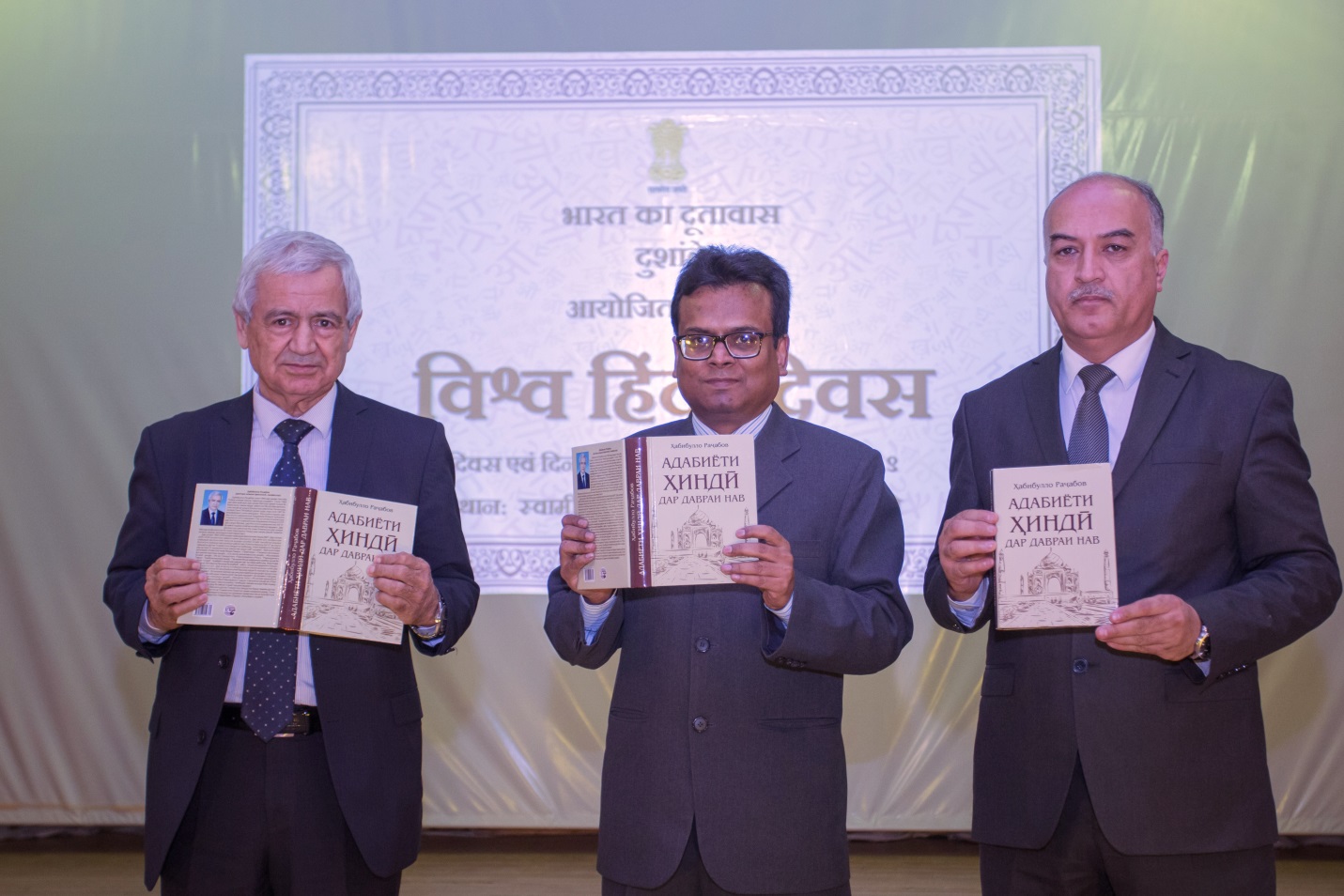 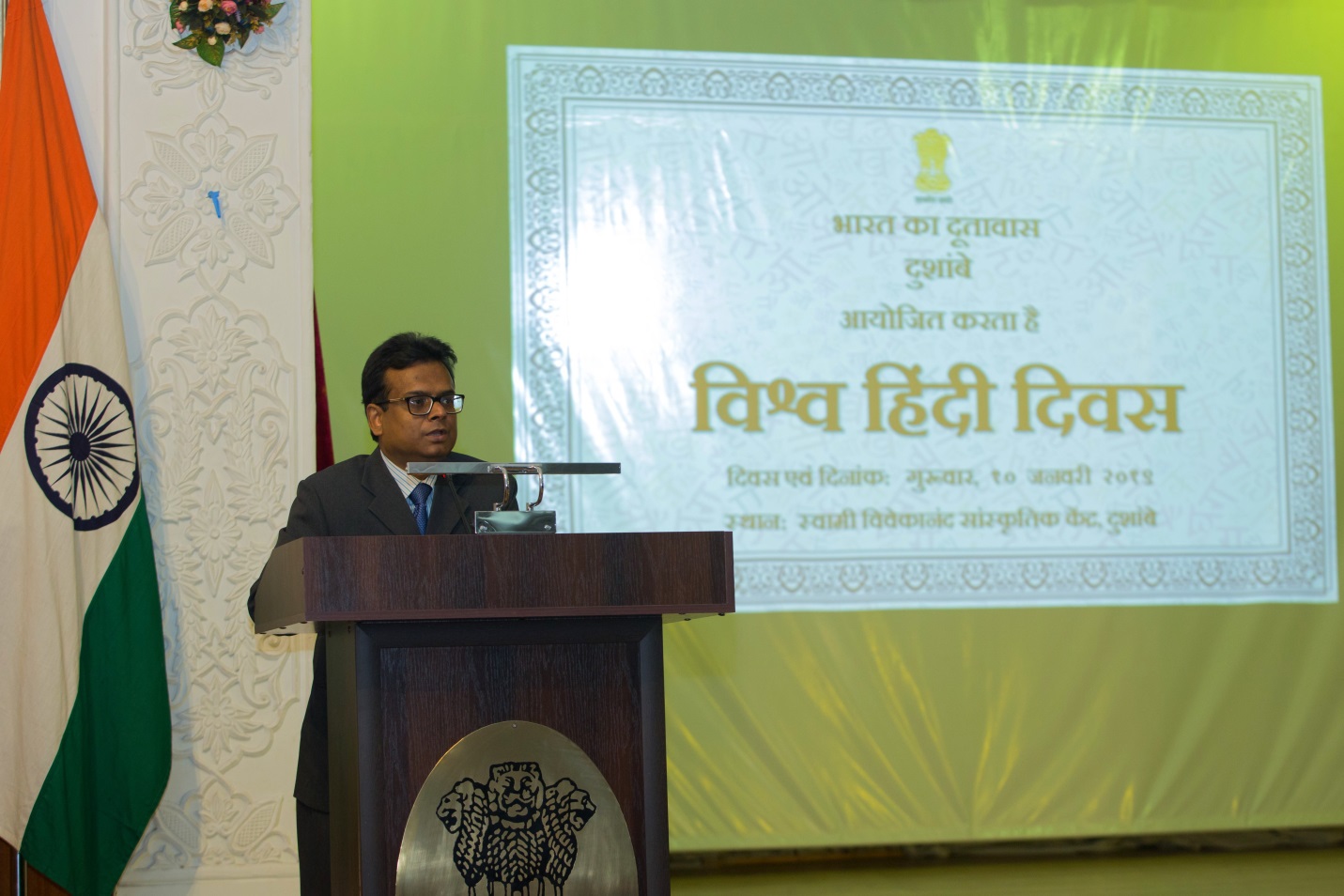 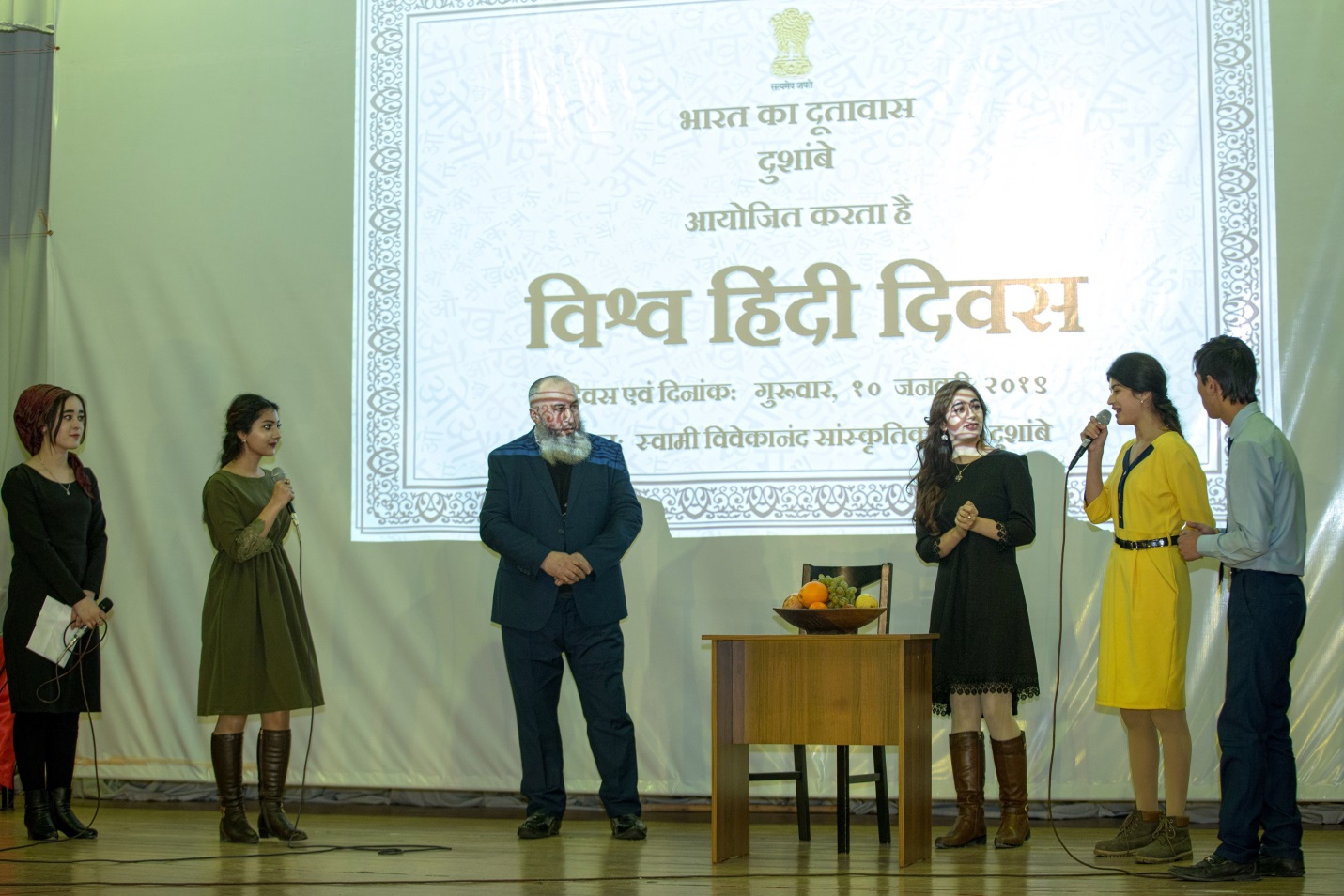 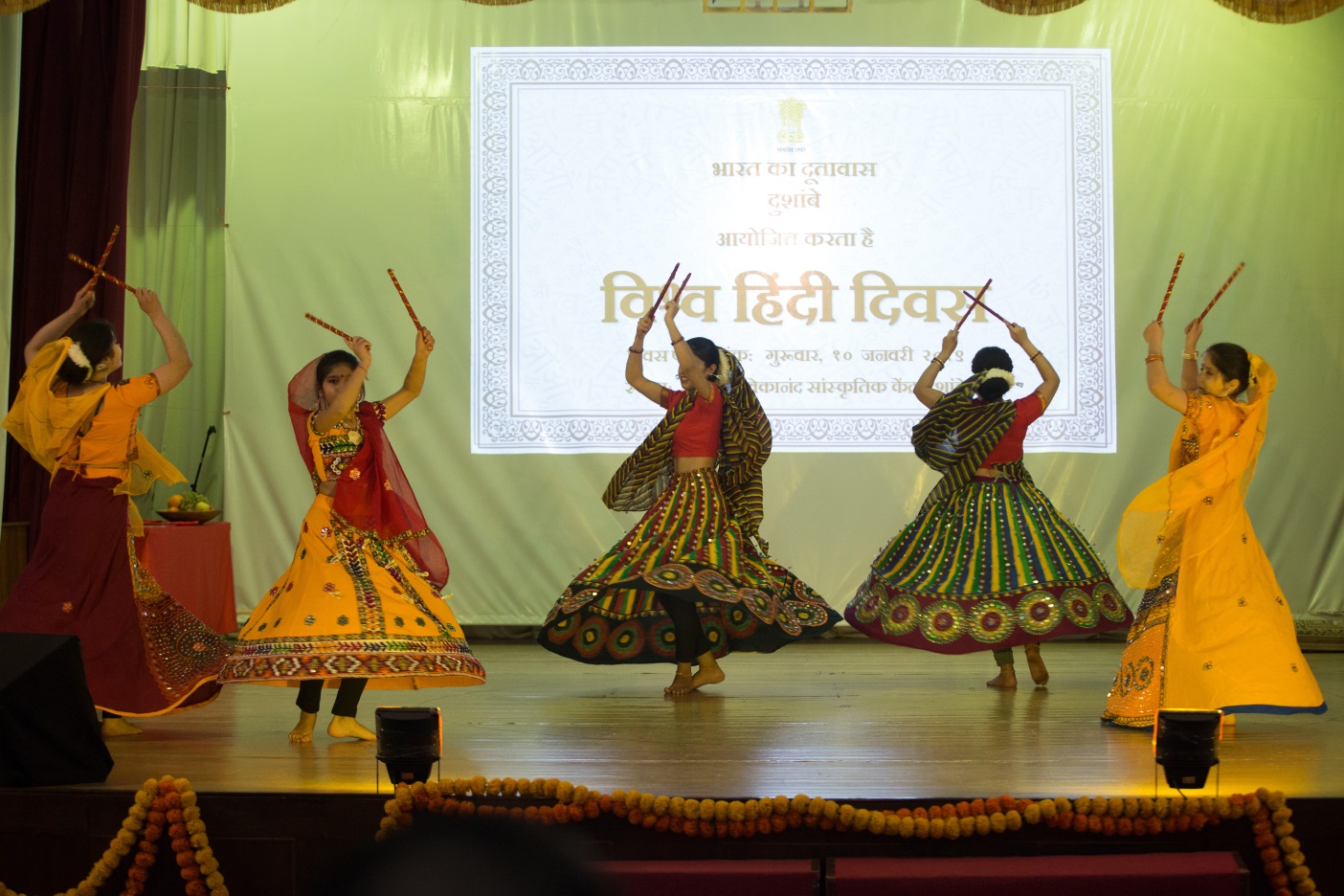 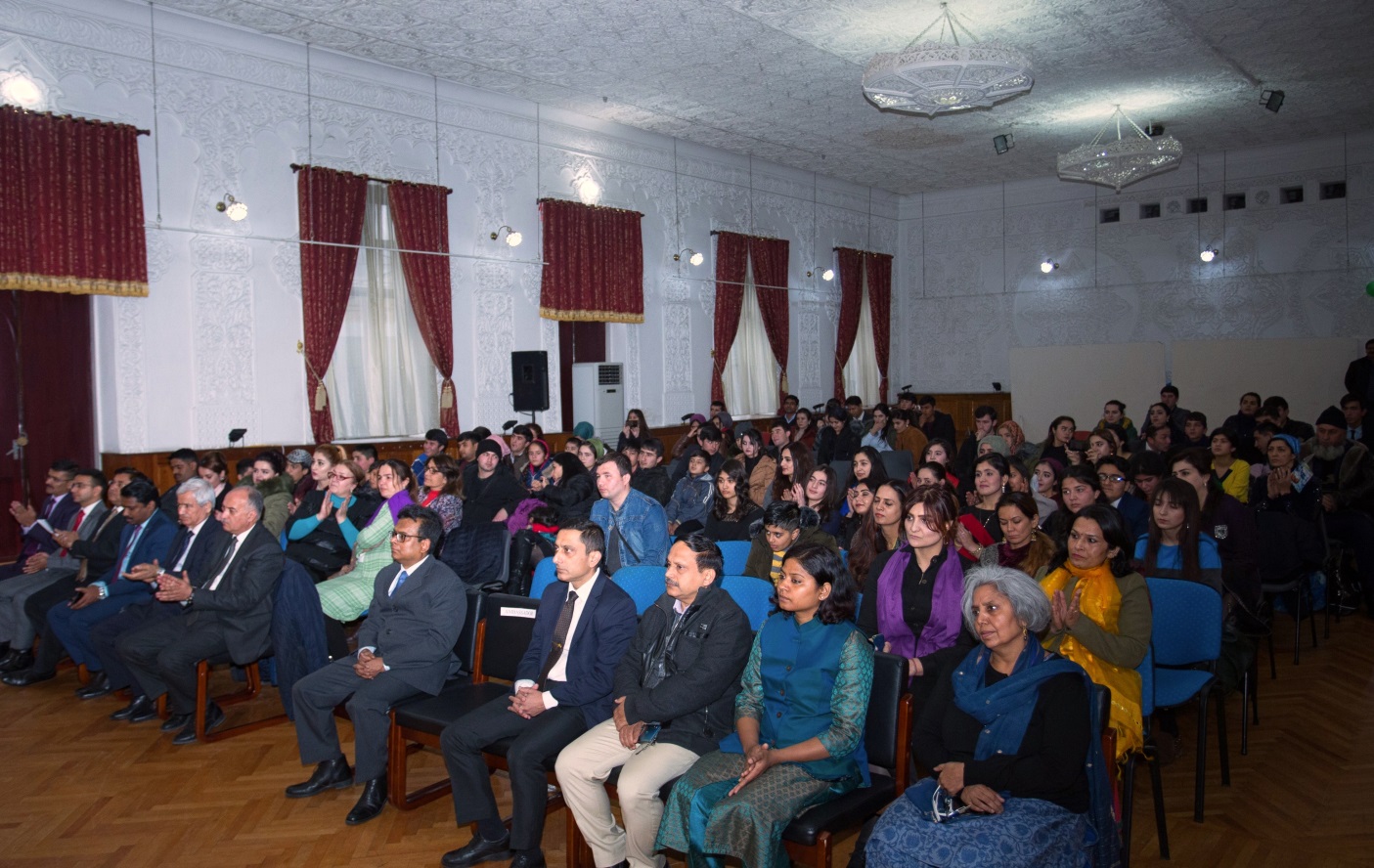 